SHOP THE PANTRY   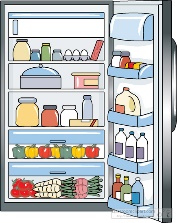 A successful pantry challenge begins with an inventory of the food you have on hand.  Winter 2017 Pantry Challenge with www.AReinventedMom.comRefrigeratorFreezerPantry